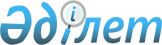 О внесении дополнения в приказ Министра труда и социальной защиты населения Республики Казахстан от 29 июня 2005 года N 170-п "Об утверждении норм выдачи молока, рационов лечебно-профилактического питания работникам за счет средств работодателя"
					
			Утративший силу
			
			
		
					Приказ и.о. Министра труда и социальной защиты населения Республики Казахстан от 15 августа 2006 года N 192-п. Зарегистрирован в Министерстве юстиции Республики Казахстан 5 сентября 2006 года N 4372. Утратил силу - приказом и.о. Министра труда и социальной защиты населения Республики Казахстан от 31 июля 2007 года N 184-п.



      


Сноска. Приказ и.о. Министра труда и социальной защиты населения Республики Казахстан от 15 августа 2006 года N 192-п утратил силу приказом и.о. Министра труда и социальной защиты населения Республики Казахстан от 31 июля 2007 года 


 N 184-п 


 (вводится в действие по истечении 10 календарных дней со дня его первого офиц. опуб.).






      В целях совершенствования нормативных правовых актов в области безопасности и охраны труда, 

ПРИКАЗЫВАЮ:





      1. Внести в 
 приказ 
 Министра труда и социальной защиты населения Республики Казахстан от 29 июня 2005 года N 170-п "Об утверждении норм выдачи молока, рационов лечебно-профилактического питания работникам за счет средств работодателя" (зарегистрированный в Реестре государственной регистрации нормативных правовых актов за N 3739), опубликованный в "Юридической газете", 2005 год, N 202 (936), следующее дополнение:



      в Нормах выдачи рационов лечебно-профилактического питания работникам за счет средств работодателя, утвержденных указанным приказом:



      в приложении 1:



      пункт 60 после слова "стирола," дополнить словом "полистирола,".




      2. Директору Департамента труда и занятости населения Абденову С.С. настоящий приказ направить на государственную регистрацию в Министерство юстиции Республики Казахстан.




      3. Настоящий приказ вводится в действие по истечении десяти календарных дней после его первого официального опубликования.

      

И.о. Министра


					© 2012. РГП на ПХВ «Институт законодательства и правовой информации Республики Казахстан» Министерства юстиции Республики Казахстан
				